                                                                                    Ljubljana, 28.5.2020RAZPISUsposabljanje strokovnih kadrov v športu – 1. stopnjaHokejska zveza Slovenije bo v juniju in avgustu 2020 organizirala tečaj Usposabljanja strokovnih delavcev v športu – Športno treniranje - Hokej na ledu – 1. Stopnja.Pogoji vpisa: -   starost najmanj 18 let dokončana najmanj 3-letna poklicna srednja šola   znanje osnovnih tehničnih elementov hokeja na leduPogoji dokončanja: -   najmanj 80 % prisotnost na predavanjih in vajah                                   opravljen teoretični izpit                                    seminarska naloga                                    mentorska praksaPotrebni dokumenti: -   prijavnica                                     kopija osebnega dokumenta                                     kopija spričevala                                     potrdilo kluba o igranju hokeja na leduTečaj bo potekal v Hali Tivoli v Ljubljani.Najmanjše število prijav je 10 kandidatov, v nasprotnem primeru bo tečaj odpovedan, oziroma prestavljen na naslednje leto.Cena tečaja je 500 €; ob večjem številu prijav se bo zmanjšala.Prijave na tečaj pošljite do srede, 10. 6. 2020, na naslov: aci.ferjanic@hokejska-zveza.si.Kotizacijo za tečaj poravnate po prejetju računa, vendar najkasneje dan pred začetkom tečaja, zadnji dan je 18. 6. 2020.Okvirni program tečaja:Opomba: Zaradi razmer okrog virusa – Covid 19 se lahko predavanja in vaje v avgustu zamaknejo za en teden.                                                                   Hokejska zveza Slovenije                                                                              Aci Ferjanič                                                                       Vodja usposabljanjHOKEJSKA ZVEZA SLOVENIJEICE HOCKEY FEDERATION OF SLOVENIACelovška cesta 25, SI-1000 LjubljanaTel: +386 1 2313121 Mob: +386 51 2705000E-mail: hzs@hokejska-zveza.si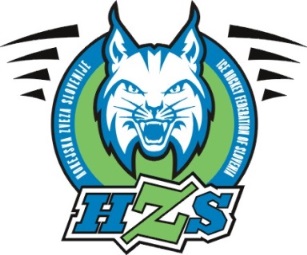 DatumUraUreTema19.6.202016.00-20.006 Metodika20.6.20208.00-13.005 Osnove gibanja človeka14.00-19.005 Osnove športne vadbe21.6.20208.00-13.005 Osnove medicine športa14.00-19.005 Psihosocialne osnove športa25.6.20208.00-12.004 Osnovna in specialna telesna priprava14.00-16.002 Osnovna in specialna telesna priprava16.00-18.002 Osnovna in specialna telesna priprava26.6.202016.00-18.002 Zgodovina hokeja na ledu18.00-20.002 Razvoj in organizacija hokeja na ledu27.6.20208.00-14.006 Pedagogika in didaktika16.00-20-004 Pravila hokeja na ledu1.8.20208.00-12.004 Individualna tehnika14.00-16.002 Individualna tehnika2.8.20208.00- 12.004 Individualna tehnika14.00-16-002 Individualna tehnika16.00-18.002 Individualna tehnika7.8.202016.00-20.004 Individualna taktika8.8.20208.0-10.002 Individualna taktika10.00-14.004 Kolektivna taktika15.00-19.004 Kolektivna taktika9.8.20208.00-10.002 Individualna tehnika - vratarji10.00-12.002 Individualna tehnika - vratarji12.00-14.002 Osnovna in specialna telesna priprava14.8.202016.00 – 18.002 IZPIT